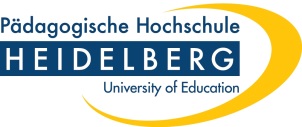 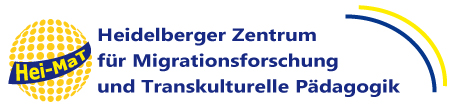 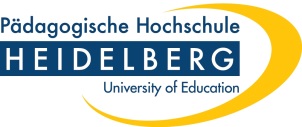 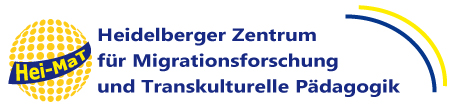 Module der Zusatzqualifikation „Interkulturelle Lernbegleitung“Profil 1 und Profil 2Konzeption und Leitung der ZQ: Sylvia SelkeDie Zusatzqualifikation ist studienbegleitend und modular aufgebaut. Die Module folgen einem Bausteinprinzip und müssen daher nicht in ihrer Reihenfolge absolviert werden. Die drei theoretisch ausgerichteten Module (2-4) können vor dem Praxismodul 1 oder auch dazu begleitend absolviert werden. Zusätzlich gibt es für die Studierenden individuelle Beratungs- und Supervisionsangebote. In jedem Modul sind 2 Seminare zu absolvieren im Umfang von 4 LP’s. Anteilig ist die ZQ Bestandteil des ÜSB 4 und es wird empfohlen, vor dem ÜSB -4 zu starten.Modul 1:	Praxismodul – Interkulturelle Lernbegleitung 3 h/Schulwoche für 1 JahrLernbegleitung von SchülerInnen mit Migrationshintergrund im Tandem bzw. in Kleingruppen         bei Bedarf auch Beratung bei der Berufsorientierung von Jugendlichen Dauer der Lernbegleitung: 1 Jahr (begleitend zur theoretischen Ausbildung)Modul 2: 	Rechtliche, sozial- und bildungspolitische Rahmenbedingungen der (4 LP)	MigrationAusländer- und Asylrecht (europäisches Migrationsrecht, deutsches Zuwanderungsgesetz)Schulrechtliche Rahmenbedingungen – Migration als Herausforderung für die BildungspolitikInterventionsmöglichkeiten bei Krisen in der pädagogischen Arbeit mit Kindern mit Migrationshintergrund – Aufbau und Nutzung von Netzwerken im schulischen KontextModul 3:	Inter-/Transkulturelle Pädagogik und Inklusion Grundbegriffe der Inter-/Transkulturellen PädagogikInklusion und Migration Didaktik und Methodik für Inter-/Transkulturelles Lernen und InklusionEntwicklung und Erprobung individualisierten Lernmaterials (Kompetenzorientierung)Modul 4:	Deutsch als Zweitsprache aus pädagogischer PerspektiveLinguistische und grammatische GrundkenntnisseDidaktik und Methodik DaZ/DaFIndividuelle Lern- und Leistungsanalyse (pädagogische Diagnostik) Erstellung und Erprobung individueller Lernpläne für und mit mehrsprachigen Kindern/ JugendlichenEntwicklung und Erprobung individualisierten Lernmaterials für kompetenzorientierte Sprachbildung mit mehrsprachigen Kindern/JugendlichenAußerdem sind im Rahmen des Praxismoduls mindestens 3 Einzelberatungen pro Semester wahrzunehmen. Bis zum Abschluss der ZQ ist eine schriftliche Fallstudie nach den Projektvorgaben als Leistungsnachweis zu erarbeiten, die Inhalt des Abschlusscolloquiums ist.Die Zusatzqualifikation schließt in allen 3 Profilen mit einem Zertifikat der PH Heidelberg ab. Profil 3: Singend Deutsch lernen als ChanceModule der Zusatzqualifikation „Interkulturelle Lernbegleitung“Profil 3Die Zusatzqualifikation ist studienbegleitend und modular aufgebaut. Die drei theoretisch ausgerichteten Module (2-4) können vor dem Praxismodul 1 oder auch dazu begleitend absolviert werden. Zusätzlich gibt es für die Studierenden individuelle Beratungs- und Supervisionsangebote. In jedem Modul sind 2 Seminare zu absolvieren im Umfang von 4 LP’s.Modul 1:	Praxismodul – Interkulturelle Lernbegleitung 3 h/Schulwoche für 1 JahrLernbegleitung von SchülerInnen mit Migrationshintergrund in Kleingruppen         Präsentationen der erlernten InhalteDauer der Lernbegleitung: 1 Jahr (begleitend zur theoretischen Ausbildung)Modul 2: 	Rechtliche, sozial- und bildungspolitische Rahmenbedingungen der (4 LP)	MigrationAusländer- und Asylrecht (europäisches Migrationsrecht, deutsches Zuwanderungsgesetz)Schulrechtliche Rahmenbedingungen – Migration als Herausforderung für die BildungspolitikInterventionsmöglichkeiten bei Krisen in der pädagogischen Arbeit mit Kindern mit Migrationshintergrund – Aufbau und Nutzung von Netzwerken im schulischen KontextModul 3:	Inter-/Transkulturelles Musiklernen für inter-/transkulturelle SettingsGrundbegriffe der Inter-/Transkulturellen PädagogikInklusion und Migration Didaktik und Methodik für Inter-/Transkulturelles Lernen und MusikEinführung in die inter-/transkulturelle Musikpädagogik und Liedrepertoire Modul 4:	Deutsch als Zweitsprache aus pädagogischer PerspektiveDidaktik und Methodik DaZ/DaF im Fachunterricht MusikSprachlernen mit MusikIndividuelle Lern- und Leistungsanalyse (pädagogische Diagnostik) Erstellung, Entwicklung und Erprobung von LiedrepertoireKompetenzorientierte Sprachbildung mit mehrsprachigen Kindern/ Jugendlichen über MusikAußerdem sind im Rahmen des Praxismoduls mindestens 3 Einzelberatungen pro Semester wahrzunehmen. Bis zum Abschluss der ZQ ist eine schriftliche Fallstudie nach den Projektvorgaben als Leistungsnachweis zu erarbeiten, die Inhalt des Abschlusscolloquiums ist.Die Zusatzqualifikation schließt mit einem Zertifikat der Pädagogischen Hochschule Heidelberg ab.